В соответствии с  Законом «Об образовании»   от 29.12.2012   № 273  ФЗ и в целях обеспечения эффективного введения федерального государственного образовательного стандарта дошкольного образования в ГБДОУ №41 ПРИКАЗЫВАЮ:1. Утвердить состав рабочей группы по основным направлениям введения федерального государственного образовательного стандарта дошкольного образования :Председатель - Агапова О.В., заместитель заведующего по УВРЧлены группы:Петракова Н.А.Антамонова И.Н.Михайлова Д.В.Саплук М.С.Попова В.А.Полякова Т.В.Зиновьева С.А.Васехина Т.А.Соловьева М.Ю.2. Рабочей группе:2.1. Составить Утвердить план-график введения  Федерального государственного образовательного стандарта дошкольного образования на период 2014-2016 года ГБДОУ №41 комбинированного вида Московского района Санкт-Петербурга. (Приложение №1)2.2. Утвердить «Положение  о рабочей группе по внедрению ФГОС» (Приложение №2)2.3. Привести  структуру  общеобразовательной  программы  и   Программу развития ДОУ  в соответствие с ФГОС.  3. Обеспечить информационное взаимодействие участников введения ФГОС через размещение документов по введению стандартов на сайте ДОУ. 4. Контроль за исполнением приказа оставляю за собой.                         Заведующий ГБДОУ №41 ___________ О.Н. ГероеваС приказом ознакомлены:     Агапова О.В. ________________________Петракова Н.А. ________________________Антамонова И.Н._______________________Михайлова Д.В.________________________Саплук М.С.___________________________Попова В.А.___________________________Полякова Т.В.__________________________Зиновьева С.А._________________________Васехина Т.А.__________________________Соловьева М.Ю._________________________Приложение №1К приказу №26 от 28.04.2014План-график введения  Федерального государственного образовательного стандарта дошкольного образования (ФГОС ДО) на период 2014-2016 годаПриложение №2К приказу №26 от 28.04.2014Положениео рабочей группе по реализации ФГОС дошкольного образованиядошкольного бюджетного образовательного учреждениядетский сад №41 комбинированного вида Московского района Санкт-ПетербургаОбщие положенияРабочая группа по введению новых ФГОС дошкольного образования (далее – Рабочая группа, ФГОС ДО) создана на период введения новых ФГОС дошкольного образования, в целях информационного, консалтингового и научно-методического сопровождения этого процесса.Рабочая группа в своей деятельности руководствуется:  ст. 30 Конституции РФ, ст. 10, 11, 12, 64 Федерального закона РФ  от 29.12. 2012 г. № 273 –ФЗ «Об образовании в Российской Федерации» (с последующими изменениями и дополнениями), Федеральным государственным образовательным стандартом, утверждённым Приказом Министерства образования и науки Российской Федерации (Минобрнауки России) от 17 октября 2013 г. N 1155 г. МоскваУставом Учреждения, Настоящим Положением.Задачи Рабочей группыГлавными задачам Рабочей группы являются:составление плана научно-методической деятельности Рабочей группы по подготовке педагогов к внедрению федерального государственного стандарта в дошкольном учреждении;разработка нормативной и методической документации, регламентирующей подготовку педагогов к внедрению федерального государственного стандарта дошкольного образования.утверждение планов-графиков реализации комплексных проектов введения новых ФГОС ДО;представление информации о результатах введения новых ФГОС ДО.подготовка предложений по стимулированию деятельности педагогов по разработке и реализации  проектов введения новых ФГОС ДО.Функции Рабочей группы            Функциями рабочей группы являются:Определяет цели и задачи подготовки к внедрению федерального государственного стандарта дошкольного образования.Обеспечивает необходимые условия для реализации  проектных технологий при введении новых ФГОС ДО;Принимает участие в разрешении конфликтов при введении новых ФГОС;Периодически информирует педагогический совет о ходе и результатах введения новых ФГОС ДО;Принимает решения в пределах своей компетенции по рассматриваемым вопросам.Изучает и анализирует  законодательные акты, нормативные документы, педагогическую и методическую литературу, регламентирующую вопросы внедрения федерального государственного стандарта дошкольного образования.Состав Рабочей группы и организация деятельностиРабочая группа является коллегиальным органом. Общее руководство Рабочей группой осуществляет председатель группы. Председатель группы:открывает и ведет заседания группы;осуществляет подсчет результатов голосования;подписывает от имени и по поручению группы запросы, письма;отчитывается перед Педагогическим Советом о работе группы;Из своего состава на первом заседании Рабочая группа  избирает секретаря. Секретарь ведет протоколы заседаний Рабочей группы, которые подписываются всеми членами группы. Протоколы Рабочей группы сшиваются в соответствии с правилами по делопроизводству и сдаются на хранение. Протоколы группы носят открытый характер и доступны для ознакомления. Члены Рабочей группы обязаны:присутствовать на заседаниях;голосовать по обсуждаемым вопросам; исполнять поручения, в соответствии с решениями Рабочей группы. Члены Рабочей группы  имеют право:знакомиться с материалами и документами, поступающими в группу;участвовать в обсуждении повестки дня, вносить предложения по повестке дня;в письменном виде высказывать особые мнения; ставить на голосование предлагаемые ими вопросы. Вопросы, выносимые на голосование принимаются большинством голосов от численного состава Рабочей группы.По достижению Рабочей группой поставленных перед ней задач, и по окончании ее деятельности, председатель группы сшивает все документы Рабочей группы и сдает их на хранение. Права Рабочей группы.Рабочая группа имеет право:вносить на рассмотрение Педагогического совета вопросы, связанные с разработкой и реализацией проекта введения новых ФГОС;вносить предложения и проекты решений по вопросам, относящимся к ведению Рабочей группы;Использовать широкий спектр информационных ресурсов, включая электронные и интернет-ресурсы для получения информации, для разработки актов, образовательных программ, методических материалов по внедрению ФГОС ДО.требовать от руководителей проектов необходимые справки и документы, относящиеся к деятельности Рабочей группы;приглашать для принятия участия в работе группы разработчиков проекта;привлекать иных специалистов для выполнения   отдельных поручений.Ответственность Рабочей группы.Рабочая группа  несет ответственность:за своевременность представления информации Педагогическому совету о результатах введения новых ФГОС ДО;за своевременное выполнение решений Педагогического совета, относящихся к введению новых ФГОС ДО, планов-графиков реализации комплексных и единичных проектов введения новых ФГОС ДО;компетентность принимаемых решений.Заключительные положенияНастоящее Положение вступает в действие с момента утверждения заведующей  Учреждения.Изменения и дополнения вносятся в настоящее Положение по мере необходимости и подлежат утверждению руководителем Учреждения.Срок действия данного Положения – до внесения соответствующих изменений. Отдел образования  Московского  района Санкт-Петербурга,Государственное бюджетное дошкольное образовательное учреждение детский сад №41 комбинированного вида196240, Санкт-Петербург, ул. Костюшко, д.78, лит.А  тел. 413-58-55 Отдел образования  Московского  района Санкт-Петербурга,Государственное бюджетное дошкольное образовательное учреждение детский сад №41 комбинированного вида196240, Санкт-Петербург, ул. Костюшко, д.78, лит.А  тел. 413-58-55 ПРИКАЗ № 26                                                                                           ПРИКАЗ № 26                                                                                           «О создании рабочей группы по обеспечениюперехода на ФГОС ДО »От  28.04.2014г.№Направление деятельностиСодержание мероприятияСрокОтветственный1Организационное, аналитическое и нормативно-правовое обеспечение реализации ФГОС ДОРазработка и утверждение плана-графика введения ФГОС ДО  в дошкольном учреждении, реализующем образовательную программу  дошкольного образования на 2014 – 2016 годы.Апрель 2014заведующийУтверждение состава рабочей группы по введению ФГОС ДО в дошкольном учреждении, реализующем образовательную программу  дошкольного образования на 2014 – 2016 годы. Разработка положения о рабочей группе.Май 2014Заведующий (Приказ №)Внесение необходимых изменений в локальные акты дошкольного учреждения и разработать программу развития учреждения,Май 2014Заведующий, рабочая группаОпределение  из реестра примерных образовательных программ, обеспеченности методической литературой, пособиями, используемыми в образовательном процессе в соответствии с ФГОС ДОИюнь 2014Рабочая группаРазработка на основе примерных образовательных программ   образовательной программы дошкольного учрежденияИюнь 2014Рабочая группаВведение ФГОС ДО в группах дошкольного учрежденияСентябрь 2014Рабочая группа2Кадровое обеспечение введения ФГОС ДОКорректировка плана-графика повышения квалификации педагогических работников образовательного учреждения в связи с введением ФГОС ДОМай 2014Зам.заведующего по УВРКорректировка годового плана работы дошкольного учреждения с учетом введения ФГОС ДОМай 2014Зам.заведующего по УВР3Финансово-экономическое обеспечение введения ФГОС ДОМониторинг материально-технического обеспечения внедрения ФГОС ДОАпрель 2014Заведующий, зам.заведующего по АХЧ,Мониторинг санитарно-гигиенического обеспечения внедрения ФГОС ДОАпрель 2014Зам.заведующего по УВР, ст.медсестраМониторинг предметно-пространственного обеспечения внедрения ФГОС ДОАпрель 2014Зам.заведующего по УВР,рабочая группа, воспитателиРазработка  (внесение изменений) локальных актов, регламентирующих установление заработной платы работников дошкольного учреждения, реализующего программу дошкольного образования, в том числе стимулирующих надбавок и доплат, порядка и размеров премирования.Заключение дополнительных соглашений к трудовому договору  с педагогическими работникамиМай 2014Заведующий, рабочая группа4Информационное обеспечение введения ФГОС ДОСоздание  страницы по введению ФГОС ДО на сайте дошкольного учреждения.Май 2014Администратор сайтаОбновление содержания информационной страницы по введению ФГОС ДО на сайте дошкольного учрежденияПо мере необходимостиАдминистратор сайтаПроведение родительских собраний для родителей будущих воспитанников:Знакомство с ФГОС ДО Сентябрь 2014Заведующий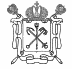 